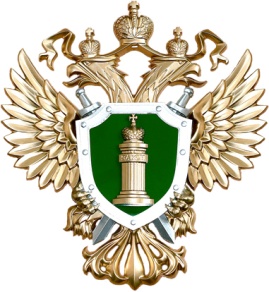 Усть-Джегутинская межрайонная прокуратураПАМЯТКАПродлен мораторий на проведение плановых проверок в 2023 годуПостановлением Правительства Российской Федерации от 01.10.2022 № 1743 введены ограничения на осуществление плановых контрольных (надзорных) мероприятий, проверок.В частности, предусмотрено, что в планы на 2023 год могут включаться плановые контрольные (надзорные) мероприятия и проверки только в отношении объектов контроля, отнесенных к категориям чрезвычайно высокого и высокого риска, опасным производственным объектам II класса опасности, гидротехническим сооружениям II класса.При этом контролируемому лицу гарантируется возможность проведения предшествующего профилактического визита, в рамках которого он будет проинформирован об обязательных требованиях, предъявляемых к его деятельности либо к принадлежащим ему объектам, что способствует соблюдению им установленных норм закона.Соответствующая просьба может быть высказана проверяемым субъектом не позднее чем за 2 месяца до даты начала проведения планового контрольного (контрольного) мероприятия. Дата профилактического визита предварительно согласовывается с контролируемым лицом.Установленные ограничения не распространяются на плановые проверки, проводимые в порядке, предусмотренном Федеральным законом от 26.12.2008 № 294-ФЗ «О защите прав юридических лиц и индивидуальных предпринимателей при осуществлении государственного контроля (надзора) и муниципального контроля» в рамках видов контроля (надзора), при которых не применяется риск-ориентированный подход.